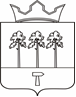 СОВЕТ ДЕПУТАТОВ НОЖОВСКОГО СЕЛЬСКОГО ПОСЕЛЕНИЯРЕШЕНИЕ В соответствии с Федеральным законом от 06.10.2003 № 131-ФЗ «Об общих принципах организации местного самоуправления в Российской Федерации», Уставом Ножовского сельского поселенияСовет депутатов Ножовского сельского поселения РЕШАЕТ:1.Утвердить отчет о деятельности Совета депутатов Ножовского сельского поселения за 2018год.2.Настоящее решение и приложение к нему обнародовать в порядке, установленном Уставом Ножовского сельского поселения. Председатель Совета депутатов:                                                         Ю.Г.АзановУтвержденрешением Совета депутатовНожовского сельского поселения от 12.02.2019 № 36ОТЧЕТ о деятельности Совета депутатов Ножовского сельского поселения Основополагающие принципы, заложенные в законе о местном самоуправлении - это выборы гражданами своих представителей в органы муниципальной власти и её подотчетность населению.Депутаты, входящие в состав местных органов власти, согласно Федеральному закону от 06.10.2003  № 131-ФЗ  «Об общих принципах организации  местного самоуправления в Российской Федерации» и Уставу сельского поселения, совместно с главой поселения и администрацией сельского поселения призваны решать вопросы по вовлечению населения в процесс самоуправления территорией, повышению ответственности должностных лиц и граждан при выполнении принятых нормативных и правовых актов, направленных на улучшение комфортности проживания жителей в поселении. Одна из основных функций представительного органа местного самоуправления (Совета депутатов), закрепленных законом «Об общих принципах организации местного самоуправления в Российской Федерации» - осуществлять нормотворческую деятельность.На сегодняшний день Совет депутатов осуществляет свою работу в составе – 10 депутатов. Все депутаты, без исключения, осуществляют свои полномочия на непостоянной основе (совмещают депутатскую деятельность с выполнением обязанностей по основному месту работы). Деятельность Совета депутатов Ножовского сельского поселения осуществляется в соответствии с Уставом Ножовского сельского поселения, Регламентом Совета депутатов и планом работы на год. Все пункты плана, были обсуждены на заседании депутатской комиссии и предложены на утверждение Советом депутатов. Основными формами деятельности Совета поселения являются: - проведение заседаний Совета поселения; - проведение заседаний постоянных депутатских комиссий; -  разработка проектов решений Совета поселения; - анализ проектов нормативно-правовых актов, выносимых на рассмотрение Совета поселения; - подготовка замечаний, предложений по рассматриваемым проектам; - контроль за исполнением принятых решений Совета депутатов;- прием населения и содействие в решении вопросов местного значения.  Образована и действует одна депутатская комиссия - «По бюджету, налогам и социальной политике». Все вносимые на заседание Совета депутатов проекты предварительно рассматривались на заседаниях постоянной комиссии. За отчетный период проведено 3 заседания постоянной комиссии.Основной формой работы Совета депутатов являются его заседания. Совет депутатов и его постоянная комиссия работают согласно утвержденному плану. Заседания проводились ежемесячно, кроме того в случае необходимости,проводились внеплановые заседания.За отчетный период было проведено 7 заседаний Совета депутатов III Созыва.  Принято 43 решения, из них:- нормативных - 19- ненормативных -249 сентября 2018года состоялись выборы депутатов IVсозыва было избрано 10 депутатов. Проведено 4 заседания Совета депутатов, принято 25 решений, из них:- нормативных - 7- ненормативных -18Наиболее значимые:- утверждение бюджета на год, изменения в бюджет в течение года- исполнение бюджета за предыдущий год, за 2018год поквартально- утверждение прогнозного плана приватизации муниципального имущества.-внесения изменений и дополнений в Устав- внесено ряд изменений и дополнений в действующие НПАЗаслушивались отчеты о проделанной работе за 6, 9 месяцев и за год:- заведующих библиотек - директора Дома Культуры- директора МУП ЖКХ «Рассвет»  Всего поступило 1 обращений граждан, желающих присутствовать на заседании Совета депутатов. В соответствии с компетенцией представительного органа Ножовского сельского поселения проведено 2 процедуры публичных слушаний, призванных обеспечить участие жителей сельского поселения в рассмотрении наиболее важных проектов муниципальных нормативно-правовых актов, таких как изменения в устав Ножовского сельского поселения, бюджет сельского поселения на 2019 год и плановый период на 2020 и 2021 годы.Все принятые решения Совета депутатов, размещаются на официальном сайте Ножовского сельского поселения, в библиотеках, на стенде и в подшивке в администрации поселения. Нормативно-правовые акты, подлежащие включению в регистр муниципальных нормативно - правовых актов Пермского края, в установленные сроки направляются в Управление государственной регистрации нормативных правовых актов, Аппарата Правительства Пермского края.В отчетном периоде осуществлялось взаимодействие Совета депутатов с прокуратурой района, которая проводит постоянный контроль за законностью решений, принимаемых Советом депутатов. Проекты решений за 10 дней до заседания направляются в прокуратуру района для проведения антикоррупционной и правовой экспертизы. Депутатский корпус вовремя реагирует на замечания и протесты прокуратуры по принятым решениям. В целях осуществления своих контрольных функций Совет депутатов ежегодно заслушивает информацию о деятельности главы поселения за прошедший год и дает оценку работы главы.Неотъемлемой частью в работе депутатов является работа с населением. Это приемы граждан, рассмотрение устных и письменных обращений. Работа с обращениями граждан является важнейшим элементом комплексной работы органов местного самоуправления, в том числе и представительного органа, направленной на формирование условий для реализации принципа открытости власти. На официальном сайте поселения имеется график приема граждан депутатами. Самыми актуальными остаются обращения, связанные с работой службы МУП ЖКХ «Рассвет», благоустройство территории поселения, содержание дорог.Советом депутатов поселения обеспечивается возможность присутствия граждан, в том числе представителей организаций на заседаниях Совета, заседаниях депутатских слушаний, комиссий и других мероприятиях, проводимых Советом депутатов поселения (в 2018г поступило 1 обращение).Главным принципом депутатской деятельности неизменно остается реагировать и добиваться максимально возможного результата, улучшающего качество жизни жителей поселения. Депутатский корпус должен работать со своими избирателями, активно участвовать в решении вопросов местного значения, активах, координационных советах, мероприятиях и заседаниях поселения. Органам местного самоуправления еще много предстоит сделать по улучшению жизни жителей нашего поселения. И только единство действий главы поселения, администрации поселения и депутатов Совета депутатов поселения, профессионализм и ответственность при принятии решений позволит выбрать правильные пути решения проблем, стоящих перед органами местного самоуправления. Жители сельского поселения надеются, что их проблемы всегда будут услышаны органами местного самоуправления и найдут свое решение, потому, что верят не словам, а делам. Помогайте в решении проблем своего микрорайона, села, деревни. Будьте отзывчивыми и более ответственными перед людьми, которые вас избрали.12.02.2019 № 36Об утверждении отчета о деятельности Совета депутатов Ножовского сельского поселенияГлава Ножовского сельского поселения- Глава администрации Ножовского сельского поселения:Г.В.Пахольченко